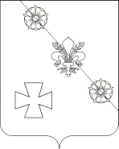 АДМИНИСТРАЦИЯКУХАРИВСКОГО СЕЛЬСКОГО  ПОСЕЛЕНИЯ  ЕЙСКОГО РАЙОНАП О С Т А Н О В Л Е Н И Ес. КухаривкаОб утверждении Положения о предоставлении ежегодного дополнительного оплачиваемого отпуска работникам с ненормированным рабочим днем в муниципальных учреждениях Кухаривского сельского поселения Ейского районаВ соответствии со статьей 119 Трудового кодекса Российской Федерации, руководствуясь Федеральным законом от 06 октября 2003 года № 131-ФЗ «Об общих принципах организации местного самоуправления в Российской Федерации», Уставом Кухаривского сельского поселения Ейского района, в целях регулирования порядка предоставления ежегодного дополнительного оплачиваемого отпуска работникам с ненормированным рабочим днем в муниципальных учреждениях Кухаривского сельского поселения Ейского района постановляю:1. Утвердить Положение о предоставлении ежегодного дополнительного оплачиваемого отпуска работникам с ненормированным рабочим днем в муниципальных учреждениях Кухаривского сельского поселения Ейского района (прилалгается).2. Общему отделу администрации Кухаривского сельского поселения Ейского района (Мунирова) разместить настоящее постановление на официальном сайте Кухаривского сельского поселения Ейского района в информационно-телекоммуникационный сети «Интернет».3. Контроль за выполнением настоящего постановления оставляю за собой.4. Постановление вступает после его официального обнародования.Исполняющий обязанности главыКухаривского сельского поселенияЕйского района                                                                 Н.А. ШевчуковаПРИЛОЖЕНИЕУТВЕРЖДЕНОпостановлением администрацииКухаривского сельского поселения Ейского районаот ____________   № _________ПОЛОЖЕНИЕо предоставлении ежегодного дополнительного оплачиваемого отпуска работникам с ненормированным рабочим днем в муниципальных учреждениях Кухаривского сельского поселения Ейского района1. Настоящее Положение устанавливает порядок и условия предоставления ежегодного дополнительного оплачиваемого отпуска (далее - дополнительный отпуск) работникам с ненормированным рабочим днем в муниципальных учреждениях Кухаривского сельского поселения Ейского района(далее - учреждения).2. Ежегодный дополнительный оплачиваемый отпуск работникам с ненормированным рабочим днем (далее - дополнительный отпуск) предоставляется за работу в условиях ненормированного рабочего дня отдельным работникам учреждения, если эти работники при необходимости эпизодически привлекаются по распоряжению работодателя к выполнению своих трудовых функций за пределами установленной для них нормальной продолжительности рабочего времени.3. Перечень должностей работников с ненормированным рабочим днем, имеющих право на дополнительный отпуск, устанавливается коллективным договором, соглашениями или локальным нормативным актом учреждения, принимаемым с учетом мнения представительного органа работников. В перечень должностей работников с ненормированным рабочим днем включаются руководящий, технический и хозяйственный персонал и другие лица, труд которых в течение рабочего дня не поддается точному учету, лица, которые распределяют рабочее время по своему усмотрению, а также лица, рабочее время которых по характеру работы делится на части неопределенной продолжительности. 4. Продолжительность дополнительного отпуска,предоставляемого работникам с ненормированным рабочим днем, не может быть менее 3 календарных дней. Продолжительность дополнительного отпуска по соответствующим должностям устанавливается коллективным договором или правилами внутреннего трудового распорядка учреждения и зависит от объема работы, степени напряженности труда, возможности работника выполнять свои трудовые функции за пределами нормальной продолжительности рабочего времени и других условий. Продолжительность дополнительного отпуска руководителям учреждений устанавливается трудовым договором или дополнительным соглашением к нему.5. Условие об установлении работнику ненормированного рабочего дня и о предоставлении дополнительного отпуска включается в трудовой договор.6. Право на дополнительный отпуск возникает у работника независимо от продолжительности работы в условиях ненормированного рабочего дня.Работнику, работающему на условиях неполного рабочего времени, ненормированный рабочий день может устанавливаться, только если соглашением сторон трудового договора установлена неполная рабочая неделя, но с полным рабочим днем (сменой). 7. Дополнительный отпуск, предоставляемый работникам с ненормированным рабочим днем, суммируется с ежегодным основным оплачиваемым отпуском, а также другими ежегодными дополнительными оплачиваемыми отпусками.8. В случае переноса либо неиспользования дополнительного отпуска, а также увольнения право на указанный отпуск реализуется в порядке, установленном трудовым законодательством Российской Федерации для ежегодных оплачиваемых отпусков.9. Оплата дополнительных отпусков, предоставляемых работникам с ненормированным рабочим днем, производится в пределах фонда оплаты труда.10. Руководитель учреждения для обоснования продолжительности установленного дополнительного отпуска обязан организовать учет времени, фактически отработанного каждым работником в условиях ненормированного рабочего дня.Начальник общего отдела                                                                   Г.Э. Мунирова от25.03.2024№38